Alpine Climbing Group Membership Application FormBefore completing the form please read the guidance notes which follow.Please complete the form electronically, and then print a hard copy and sign this, as a manual signature is needed, for legal reasons.1	Personal Details 2	Climbing ExperienceContinue on next page if necessaryClimbing experience: continued Expand or contract if necessary3	Other contributions to mountaineering and climbing (optional)Expand if necessary4	Reasons for wishing to become a member Please state in your own words why you wish to become a member of the ACGExpand if necessary5	ProposerAll applications need a proposer (see Guidance Notes). If you have one, tick the first box, give their name and send him/her a copy of this application with the attached letter of support to complete and return to us. If you don’t have one, tick the second box.❑	I have a proposer and have sent him/her a copy of this application with the letter of support to complete.    Proposer’s name (capitals) __________________________________________Seconder’s name (capitals) __________________________________________❑	I do not know anyone eligible to propose/second me. Please arrange for a member(s) to contact me.6	AuthorisationIn applying for membership of the Alpine Climbing Group, I recognise that climbing and mountaineering are activities with a danger of personal injury or death. I accept this risk and agree that I am responsible for my own actions and involvement in mountaineering.I have read the ACG regulations, and the AC rules and regulations (as on the AC web site) and agree to abide by them.Signature: ________________________________	Date:________________General Data Protection Regulation requires us to inform you that, if elected, relevant information will be held by the club.  The Alpine Club has a Privacy Policy which is available on its website.❑Please tick to confirm that you have read and accept the Alpine Club Privacy PolicyCommunications from other members:    There is a members’ area on the club’s website with a facility (Alpinet) for members to send emails to other members about non-commercial mountaineering activities.  Members receive these emails once their account is activated unless they opt out.  (You can opt in or out of members’ emails at any time.)❑ Please tick if you do not wish to participate in Alpinet.Address applications to: The Office Manager, Alpine Club, 55 Charlotte Road, London, EC2A 3QF Letter of Support – ACG MembershipApplicant’s SectionPlease fill in this section and send a copy of your application with this page to your proposer, who should complete it and return it to the AC.Applicant’s name (capitals):_________________________	Date of application:_____________ Proposer’s name (capitals), address, preferred phone number and email:__________________________________________________________________________________________Proposer’s SectionPlease complete, sign and return this form to: The Administrator, Alpine Club, 55 Charlotte Road, London, EC2A 3QF  email: admin@alpine-club.org.uk.Proposer’s name, address, preferred phone number and email:______________________________________________________________________________________________Regulations governing membership of the Alpine Climbing Group are:A candidate for ACG membership shall have achieved a high level of proficiency and self-reliance, and shall have demonstrated a commitment to alpine climbing at a high standard. Typically, they have climbed at least 3 long and serious alpine routes at a grade of TD or above in the Alps, or in other equivalent ranges, or routes of a somewhat easier standard in greater or more remote ranges. First ascents of mountains, new routes, and winter ascents will carry greater weight.For how long and in what capacity have you known the applicant? Please comment on the applicant’s climbing experience and your reasons for recommending him/her for ACG membership.ProposerI, (capitals)___________________________________________ agree to propose and fully support this application to the Alpine Climbing Group.  I am a member of the ACG. Signed:_____________________________________ 	Date:___________________Office Use Only: Seconded    Name:			Signature:                            Date:                 . ACG Membership Application - Guidance NotesThe Alpine Climbing Group (ACG), founded in the 1950s, is a section of the Alpine Club.It’s objective is “To encourage high standard alpine-style mountaineering”To apply for membership, please complete the following steps (NB: if you are already a Member of the Alpine Club then you do NOT need to complete Steps 3 and 4a/b):Step 1:	Complete the Application Form Section 1	Personal details This is self-explanatory. It is important that you provide us with an email address.Section 2	Relevant Climbing experience This section is simply to find out about the climbing you have done. To qualify for membership of the ACG, an applicant should have the following level of mountaineering experience:(a) At least 3 “major alpine-style routes” in the European Alps or other equivalent ranges anywhere in the world. By “major alpine-style routes” we mean long and serious routes of at least TD standard.or (b) Routes of a somewhat lower technical standard in the “greater ranges”, e.g. Himalayas, Andes.or (c) Somewhat easier/shorter routes on lower mountains in very remote areas, e.g. Polar.First ascents of mountains, new routes, and winter ascents will carry greater weight.As we cannot possibly know about every route in every range of mountains in the world, we may, after initial perusal of your application form, ask you to send us digital photo(s) of some of your routes and/or the climbing on them, to come to a better judgement of their quality and standard. Do not send us any photos with your application form. We will contact you soon after receiving your form, if this is necessary.Feel free to include routes of an easier standard, or even hard British winter routes. These will add to the general profile of your experience, and may help in the success of your application, especially in borderline cases. Your overall alpine-style experience should normally span at least three seasons. The form has space for 20 routes. Feel free to expand (or contract) this if you wish.The notes column is to put down any other relevant details such as bivouacs, days on route, whether the route was a first ascent of the mountain, new route, winter ascent, etc. You may also include any challenging failures/retreats.Section 3	Other contributions to mountaineeringIf you wish, we would also like to hear about any other contributions you have made to mountaineering and the mountain environment. This might include running a club or an expedition, research, writing articles or books, painting, environment preservation, etc. Section 4         Reasons for wishing to become a member  Self-explanatory.Section 5	Proposer and SeconderAll applications for membership need a proposer and a seconder who must both be members of the ACG. Your proposer must know you personally and complete, sign and return the attached proforma letter of support to the AC. If you do not know anyone who is eligible to support your application, tick the appropriate box.  We will help by arranging for a member(s) to talk to you about your application and, if appropriate, act as your proposer/seconder.Section 6	Authorisation Please sign and date the form having read the disclaimer. Alpineclimbing has objective dangers and we have to make it clear to members that they need to be responsible for their own actions.  _________________________________________________________________________________Step 2: 	Complete the Applicant’s section of the pro-forma letter of support and send it, with a copy of your application, to your proposer to complete and return to us.	Skip this step if you wish us to help you find a proposer._________________________________________________________________________________Step 3: 	Complete the Direct Debit form. Enclose a cheque for the correct subscription amount, payable to “Alpine Club”.	Skip this step if you do not have a UK bank account._________________________________________________________________________________Step 4a: If you have a UK bank account, send the application form with the completed Direct
Debit form and cheque to the Alpine Club. Once accepted, we will cash the cheque to cover your first subscription and deduct your subscriptions for subsequent years by Direct Debit.ORStep 4b: If you live outside the UK and do NOT have a UK bank account, send the application
form to the club. Once accepted we will send you information on how to pay on-line by credit or debit card.Subscription rates are shown on the Join Us page of the AC’s website at: www.alpine-club.org.ukApplicants accepted after 1st October will be credited for the following year’s subscription; i.e. one subscription will last for up to fifteen months.  _________________________________________________________________________________Step 5: 	Please return the completed application form, with cheque and Direct Debit form if applicable, to: The Office Manager, Alpine Club, 55 Charlotte Road, London, EC2A 3QF               Your form will then be forwarded on to the ACG Hon. Sec. for consideration.	Please contact the Club office if you have any queries or require help with the application:  +44(0)20 7613 0755  email: admin@alpine-club.org.uk_________________________________________________________________________________DW/RR 12th December 2018SurnameSurnameAll other namesAll other namesTitleName by which you would like to be knownName by which you would like to be knownDate of birthDate of birthGenderIf you are already a member of the Alpine Club, please give your membership numberIf you are already a member of the Alpine Club, please give your membership numberAddress Address Address Address Address Line 1Line 1Line 1Line 1Line 1Line 2Line 2Line 2Line 2Line 2City/townCity/townPost/zip codeCountryCountryOther contact details: Telephone and emailOther contact details: Telephone and emailOther contact details: Telephone and emailOther contact details: Telephone and emailOther contact details: Telephone and emailEvening:Daytime:Daytime:Daytime:Daytime:Mobile:Email:Email:Email:Email:How many years have you been climbing?Other clubs you belong, or have belonged, to (including the AC):Peak/routeGradeCompanion(s)StyleLead       Ld Second   2nd Alt leads AltLd Solo       SoloGuided   GDatemm/yyNotes: Including if adverse weather conditions, partially or wholly on skis, and if a camp or bivouac was involvedPeak/routeGradeCompanion(s)StyleLead       Ld Second   2nd Alt leads AltLd Solo       SoloGuided   GDatemm/yyNotes: Including if adverse weather conditions, partially or wholly on skis, and if a camp or bivouac was involved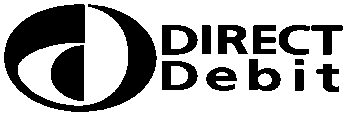 Instruction to your
bank or building society
to pay by Direct DebitInstruction to your
bank or building society
to pay by Direct DebitInstruction to your
bank or building society
to pay by Direct DebitInstruction to your
bank or building society
to pay by Direct DebitInstruction to your
bank or building society
to pay by Direct DebitInstruction to your
bank or building society
to pay by Direct DebitInstruction to your
bank or building society
to pay by Direct DebitInstruction to your
bank or building society
to pay by Direct DebitInstruction to your
bank or building society
to pay by Direct DebitInstruction to your
bank or building society
to pay by Direct DebitInstruction to your
bank or building society
to pay by Direct DebitInstruction to your
bank or building society
to pay by Direct DebitInstruction to your
bank or building society
to pay by Direct DebitInstruction to your
bank or building society
to pay by Direct DebitInstruction to your
bank or building society
to pay by Direct DebitInstruction to your
bank or building society
to pay by Direct DebitInstruction to your
bank or building society
to pay by Direct DebitInstruction to your
bank or building society
to pay by Direct DebitPlease fill in the whole form using a ball point pen and send it to:Please fill in the whole form using a ball point pen and send it to:Please fill in the whole form using a ball point pen and send it to:Please fill in the whole form using a ball point pen and send it to:Please fill in the whole form using a ball point pen and send it to:Please fill in the whole form using a ball point pen and send it to:Please fill in the whole form using a ball point pen and send it to:Please fill in the whole form using a ball point pen and send it to:Please fill in the whole form using a ball point pen and send it to:Please fill in the whole form using a ball point pen and send it to:Please fill in the whole form using a ball point pen and send it to:The Alpine Club55 Charlotte Road London EC2A 3QF EnglandThe Alpine Club55 Charlotte Road London EC2A 3QF EnglandThe Alpine Club55 Charlotte Road London EC2A 3QF EnglandThe Alpine Club55 Charlotte Road London EC2A 3QF EnglandThe Alpine Club55 Charlotte Road London EC2A 3QF EnglandThe Alpine Club55 Charlotte Road London EC2A 3QF EnglandThe Alpine Club55 Charlotte Road London EC2A 3QF EnglandThe Alpine Club55 Charlotte Road London EC2A 3QF EnglandThe Alpine Club55 Charlotte Road London EC2A 3QF EnglandThe Alpine Club55 Charlotte Road London EC2A 3QF EnglandThe Alpine Club55 Charlotte Road London EC2A 3QF EnglandThe Alpine Club55 Charlotte Road London EC2A 3QF EnglandThe Alpine Club55 Charlotte Road London EC2A 3QF EnglandThe Alpine Club55 Charlotte Road London EC2A 3QF EnglandThe Alpine Club55 Charlotte Road London EC2A 3QF EnglandThe Alpine Club55 Charlotte Road London EC2A 3QF EnglandThe Alpine Club55 Charlotte Road London EC2A 3QF EnglandThe Alpine Club55 Charlotte Road London EC2A 3QF EnglandThe Alpine Club55 Charlotte Road London EC2A 3QF EnglandThe Alpine Club55 Charlotte Road London EC2A 3QF EnglandThe Alpine Club55 Charlotte Road London EC2A 3QF EnglandThe Alpine Club55 Charlotte Road London EC2A 3QF EnglandThe Alpine Club55 Charlotte Road London EC2A 3QF EnglandThe Alpine Club55 Charlotte Road London EC2A 3QF EnglandThe Alpine Club55 Charlotte Road London EC2A 3QF EnglandThe Alpine Club55 Charlotte Road London EC2A 3QF EnglandThe Alpine Club55 Charlotte Road London EC2A 3QF EnglandThe Alpine Club55 Charlotte Road London EC2A 3QF EnglandThe Alpine Club55 Charlotte Road London EC2A 3QF EnglandThe Alpine Club55 Charlotte Road London EC2A 3QF EnglandThe Alpine Club55 Charlotte Road London EC2A 3QF EnglandThe Alpine Club55 Charlotte Road London EC2A 3QF EnglandThe Alpine Club55 Charlotte Road London EC2A 3QF EnglandThe Alpine Club55 Charlotte Road London EC2A 3QF EnglandThe Alpine Club55 Charlotte Road London EC2A 3QF EnglandThe Alpine Club55 Charlotte Road London EC2A 3QF EnglandThe Alpine Club55 Charlotte Road London EC2A 3QF EnglandThe Alpine Club55 Charlotte Road London EC2A 3QF EnglandThe Alpine Club55 Charlotte Road London EC2A 3QF EnglandThe Alpine Club55 Charlotte Road London EC2A 3QF EnglandThe Alpine Club55 Charlotte Road London EC2A 3QF EnglandThe Alpine Club55 Charlotte Road London EC2A 3QF EnglandThe Alpine Club55 Charlotte Road London EC2A 3QF EnglandThe Alpine Club55 Charlotte Road London EC2A 3QF EnglandThe Alpine Club55 Charlotte Road London EC2A 3QF EnglandThe Alpine Club55 Charlotte Road London EC2A 3QF EnglandThe Alpine Club55 Charlotte Road London EC2A 3QF EnglandThe Alpine Club55 Charlotte Road London EC2A 3QF EnglandThe Alpine Club55 Charlotte Road London EC2A 3QF EnglandThe Alpine Club55 Charlotte Road London EC2A 3QF EnglandThe Alpine Club55 Charlotte Road London EC2A 3QF EnglandThe Alpine Club55 Charlotte Road London EC2A 3QF EnglandThe Alpine Club55 Charlotte Road London EC2A 3QF EnglandThe Alpine Club55 Charlotte Road London EC2A 3QF EnglandThe Alpine Club55 Charlotte Road London EC2A 3QF EnglandService user numberService user numberService user numberService user numberService user numberService user numberService user numberService user numberService user numberService user numberService user numberService user numberService user numberService user numberService user numberService user numberService user numberService user numberThe Alpine Club55 Charlotte Road London EC2A 3QF EnglandThe Alpine Club55 Charlotte Road London EC2A 3QF EnglandThe Alpine Club55 Charlotte Road London EC2A 3QF EnglandThe Alpine Club55 Charlotte Road London EC2A 3QF EnglandThe Alpine Club55 Charlotte Road London EC2A 3QF EnglandThe Alpine Club55 Charlotte Road London EC2A 3QF EnglandThe Alpine Club55 Charlotte Road London EC2A 3QF EnglandThe Alpine Club55 Charlotte Road London EC2A 3QF EnglandThe Alpine Club55 Charlotte Road London EC2A 3QF EnglandThe Alpine Club55 Charlotte Road London EC2A 3QF EnglandThe Alpine Club55 Charlotte Road London EC2A 3QF England999911002222The Alpine Club55 Charlotte Road London EC2A 3QF EnglandThe Alpine Club55 Charlotte Road London EC2A 3QF EnglandThe Alpine Club55 Charlotte Road London EC2A 3QF EnglandThe Alpine Club55 Charlotte Road London EC2A 3QF EnglandThe Alpine Club55 Charlotte Road London EC2A 3QF EnglandThe Alpine Club55 Charlotte Road London EC2A 3QF EnglandThe Alpine Club55 Charlotte Road London EC2A 3QF EnglandThe Alpine Club55 Charlotte Road London EC2A 3QF EnglandThe Alpine Club55 Charlotte Road London EC2A 3QF EnglandThe Alpine Club55 Charlotte Road London EC2A 3QF EnglandThe Alpine Club55 Charlotte Road London EC2A 3QF England999911002222Name(s) of account holder(s)Name(s) of account holder(s)Name(s) of account holder(s)Name(s) of account holder(s)Name(s) of account holder(s)Name(s) of account holder(s)Name(s) of account holder(s)Name(s) of account holder(s)Name(s) of account holder(s)Name(s) of account holder(s)Name(s) of account holder(s)ReferenceReferenceReferenceReferenceReferenceReferenceReferenceReferenceReferenceReferenceReferenceReferenceReferenceReferenceReferenceReferenceReferenceReferenceInstruction to your bank or building societyPlease pay the Alpine Club Direct Debits from the account detailed in this Instruction subject to the safeguards assured by the Direct Debit Guarantee. I understand that this Instruction may remain with the Alpine Club and, if so, details will be passed electronically to my bank/building society.Instruction to your bank or building societyPlease pay the Alpine Club Direct Debits from the account detailed in this Instruction subject to the safeguards assured by the Direct Debit Guarantee. I understand that this Instruction may remain with the Alpine Club and, if so, details will be passed electronically to my bank/building society.Instruction to your bank or building societyPlease pay the Alpine Club Direct Debits from the account detailed in this Instruction subject to the safeguards assured by the Direct Debit Guarantee. I understand that this Instruction may remain with the Alpine Club and, if so, details will be passed electronically to my bank/building society.Instruction to your bank or building societyPlease pay the Alpine Club Direct Debits from the account detailed in this Instruction subject to the safeguards assured by the Direct Debit Guarantee. I understand that this Instruction may remain with the Alpine Club and, if so, details will be passed electronically to my bank/building society.Instruction to your bank or building societyPlease pay the Alpine Club Direct Debits from the account detailed in this Instruction subject to the safeguards assured by the Direct Debit Guarantee. I understand that this Instruction may remain with the Alpine Club and, if so, details will be passed electronically to my bank/building society.Instruction to your bank or building societyPlease pay the Alpine Club Direct Debits from the account detailed in this Instruction subject to the safeguards assured by the Direct Debit Guarantee. I understand that this Instruction may remain with the Alpine Club and, if so, details will be passed electronically to my bank/building society.Instruction to your bank or building societyPlease pay the Alpine Club Direct Debits from the account detailed in this Instruction subject to the safeguards assured by the Direct Debit Guarantee. I understand that this Instruction may remain with the Alpine Club and, if so, details will be passed electronically to my bank/building society.Instruction to your bank or building societyPlease pay the Alpine Club Direct Debits from the account detailed in this Instruction subject to the safeguards assured by the Direct Debit Guarantee. I understand that this Instruction may remain with the Alpine Club and, if so, details will be passed electronically to my bank/building society.Instruction to your bank or building societyPlease pay the Alpine Club Direct Debits from the account detailed in this Instruction subject to the safeguards assured by the Direct Debit Guarantee. I understand that this Instruction may remain with the Alpine Club and, if so, details will be passed electronically to my bank/building society.Instruction to your bank or building societyPlease pay the Alpine Club Direct Debits from the account detailed in this Instruction subject to the safeguards assured by the Direct Debit Guarantee. I understand that this Instruction may remain with the Alpine Club and, if so, details will be passed electronically to my bank/building society.Instruction to your bank or building societyPlease pay the Alpine Club Direct Debits from the account detailed in this Instruction subject to the safeguards assured by the Direct Debit Guarantee. I understand that this Instruction may remain with the Alpine Club and, if so, details will be passed electronically to my bank/building society.Instruction to your bank or building societyPlease pay the Alpine Club Direct Debits from the account detailed in this Instruction subject to the safeguards assured by the Direct Debit Guarantee. I understand that this Instruction may remain with the Alpine Club and, if so, details will be passed electronically to my bank/building society.Instruction to your bank or building societyPlease pay the Alpine Club Direct Debits from the account detailed in this Instruction subject to the safeguards assured by the Direct Debit Guarantee. I understand that this Instruction may remain with the Alpine Club and, if so, details will be passed electronically to my bank/building society.Instruction to your bank or building societyPlease pay the Alpine Club Direct Debits from the account detailed in this Instruction subject to the safeguards assured by the Direct Debit Guarantee. I understand that this Instruction may remain with the Alpine Club and, if so, details will be passed electronically to my bank/building society.Instruction to your bank or building societyPlease pay the Alpine Club Direct Debits from the account detailed in this Instruction subject to the safeguards assured by the Direct Debit Guarantee. I understand that this Instruction may remain with the Alpine Club and, if so, details will be passed electronically to my bank/building society.Instruction to your bank or building societyPlease pay the Alpine Club Direct Debits from the account detailed in this Instruction subject to the safeguards assured by the Direct Debit Guarantee. I understand that this Instruction may remain with the Alpine Club and, if so, details will be passed electronically to my bank/building society.Instruction to your bank or building societyPlease pay the Alpine Club Direct Debits from the account detailed in this Instruction subject to the safeguards assured by the Direct Debit Guarantee. I understand that this Instruction may remain with the Alpine Club and, if so, details will be passed electronically to my bank/building society.Instruction to your bank or building societyPlease pay the Alpine Club Direct Debits from the account detailed in this Instruction subject to the safeguards assured by the Direct Debit Guarantee. I understand that this Instruction may remain with the Alpine Club and, if so, details will be passed electronically to my bank/building society.Bank/building society account numberBank/building society account numberBank/building society account numberBank/building society account numberBank/building society account numberBank/building society account numberBank/building society account numberBank/building society account numberBank/building society account numberBank/building society account numberBank/building society account numberInstruction to your bank or building societyPlease pay the Alpine Club Direct Debits from the account detailed in this Instruction subject to the safeguards assured by the Direct Debit Guarantee. I understand that this Instruction may remain with the Alpine Club and, if so, details will be passed electronically to my bank/building society.Instruction to your bank or building societyPlease pay the Alpine Club Direct Debits from the account detailed in this Instruction subject to the safeguards assured by the Direct Debit Guarantee. I understand that this Instruction may remain with the Alpine Club and, if so, details will be passed electronically to my bank/building society.Instruction to your bank or building societyPlease pay the Alpine Club Direct Debits from the account detailed in this Instruction subject to the safeguards assured by the Direct Debit Guarantee. I understand that this Instruction may remain with the Alpine Club and, if so, details will be passed electronically to my bank/building society.Instruction to your bank or building societyPlease pay the Alpine Club Direct Debits from the account detailed in this Instruction subject to the safeguards assured by the Direct Debit Guarantee. I understand that this Instruction may remain with the Alpine Club and, if so, details will be passed electronically to my bank/building society.Instruction to your bank or building societyPlease pay the Alpine Club Direct Debits from the account detailed in this Instruction subject to the safeguards assured by the Direct Debit Guarantee. I understand that this Instruction may remain with the Alpine Club and, if so, details will be passed electronically to my bank/building society.Instruction to your bank or building societyPlease pay the Alpine Club Direct Debits from the account detailed in this Instruction subject to the safeguards assured by the Direct Debit Guarantee. I understand that this Instruction may remain with the Alpine Club and, if so, details will be passed electronically to my bank/building society.Instruction to your bank or building societyPlease pay the Alpine Club Direct Debits from the account detailed in this Instruction subject to the safeguards assured by the Direct Debit Guarantee. I understand that this Instruction may remain with the Alpine Club and, if so, details will be passed electronically to my bank/building society.Instruction to your bank or building societyPlease pay the Alpine Club Direct Debits from the account detailed in this Instruction subject to the safeguards assured by the Direct Debit Guarantee. I understand that this Instruction may remain with the Alpine Club and, if so, details will be passed electronically to my bank/building society.Instruction to your bank or building societyPlease pay the Alpine Club Direct Debits from the account detailed in this Instruction subject to the safeguards assured by the Direct Debit Guarantee. I understand that this Instruction may remain with the Alpine Club and, if so, details will be passed electronically to my bank/building society.Instruction to your bank or building societyPlease pay the Alpine Club Direct Debits from the account detailed in this Instruction subject to the safeguards assured by the Direct Debit Guarantee. I understand that this Instruction may remain with the Alpine Club and, if so, details will be passed electronically to my bank/building society.Instruction to your bank or building societyPlease pay the Alpine Club Direct Debits from the account detailed in this Instruction subject to the safeguards assured by the Direct Debit Guarantee. I understand that this Instruction may remain with the Alpine Club and, if so, details will be passed electronically to my bank/building society.Instruction to your bank or building societyPlease pay the Alpine Club Direct Debits from the account detailed in this Instruction subject to the safeguards assured by the Direct Debit Guarantee. I understand that this Instruction may remain with the Alpine Club and, if so, details will be passed electronically to my bank/building society.Instruction to your bank or building societyPlease pay the Alpine Club Direct Debits from the account detailed in this Instruction subject to the safeguards assured by the Direct Debit Guarantee. I understand that this Instruction may remain with the Alpine Club and, if so, details will be passed electronically to my bank/building society.Instruction to your bank or building societyPlease pay the Alpine Club Direct Debits from the account detailed in this Instruction subject to the safeguards assured by the Direct Debit Guarantee. I understand that this Instruction may remain with the Alpine Club and, if so, details will be passed electronically to my bank/building society.Instruction to your bank or building societyPlease pay the Alpine Club Direct Debits from the account detailed in this Instruction subject to the safeguards assured by the Direct Debit Guarantee. I understand that this Instruction may remain with the Alpine Club and, if so, details will be passed electronically to my bank/building society.Instruction to your bank or building societyPlease pay the Alpine Club Direct Debits from the account detailed in this Instruction subject to the safeguards assured by the Direct Debit Guarantee. I understand that this Instruction may remain with the Alpine Club and, if so, details will be passed electronically to my bank/building society.Instruction to your bank or building societyPlease pay the Alpine Club Direct Debits from the account detailed in this Instruction subject to the safeguards assured by the Direct Debit Guarantee. I understand that this Instruction may remain with the Alpine Club and, if so, details will be passed electronically to my bank/building society.Instruction to your bank or building societyPlease pay the Alpine Club Direct Debits from the account detailed in this Instruction subject to the safeguards assured by the Direct Debit Guarantee. I understand that this Instruction may remain with the Alpine Club and, if so, details will be passed electronically to my bank/building society.Instruction to your bank or building societyPlease pay the Alpine Club Direct Debits from the account detailed in this Instruction subject to the safeguards assured by the Direct Debit Guarantee. I understand that this Instruction may remain with the Alpine Club and, if so, details will be passed electronically to my bank/building society.Instruction to your bank or building societyPlease pay the Alpine Club Direct Debits from the account detailed in this Instruction subject to the safeguards assured by the Direct Debit Guarantee. I understand that this Instruction may remain with the Alpine Club and, if so, details will be passed electronically to my bank/building society.Instruction to your bank or building societyPlease pay the Alpine Club Direct Debits from the account detailed in this Instruction subject to the safeguards assured by the Direct Debit Guarantee. I understand that this Instruction may remain with the Alpine Club and, if so, details will be passed electronically to my bank/building society.Instruction to your bank or building societyPlease pay the Alpine Club Direct Debits from the account detailed in this Instruction subject to the safeguards assured by the Direct Debit Guarantee. I understand that this Instruction may remain with the Alpine Club and, if so, details will be passed electronically to my bank/building society.Instruction to your bank or building societyPlease pay the Alpine Club Direct Debits from the account detailed in this Instruction subject to the safeguards assured by the Direct Debit Guarantee. I understand that this Instruction may remain with the Alpine Club and, if so, details will be passed electronically to my bank/building society.Instruction to your bank or building societyPlease pay the Alpine Club Direct Debits from the account detailed in this Instruction subject to the safeguards assured by the Direct Debit Guarantee. I understand that this Instruction may remain with the Alpine Club and, if so, details will be passed electronically to my bank/building society.Instruction to your bank or building societyPlease pay the Alpine Club Direct Debits from the account detailed in this Instruction subject to the safeguards assured by the Direct Debit Guarantee. I understand that this Instruction may remain with the Alpine Club and, if so, details will be passed electronically to my bank/building society.Instruction to your bank or building societyPlease pay the Alpine Club Direct Debits from the account detailed in this Instruction subject to the safeguards assured by the Direct Debit Guarantee. I understand that this Instruction may remain with the Alpine Club and, if so, details will be passed electronically to my bank/building society.Instruction to your bank or building societyPlease pay the Alpine Club Direct Debits from the account detailed in this Instruction subject to the safeguards assured by the Direct Debit Guarantee. I understand that this Instruction may remain with the Alpine Club and, if so, details will be passed electronically to my bank/building society.Instruction to your bank or building societyPlease pay the Alpine Club Direct Debits from the account detailed in this Instruction subject to the safeguards assured by the Direct Debit Guarantee. I understand that this Instruction may remain with the Alpine Club and, if so, details will be passed electronically to my bank/building society.Instruction to your bank or building societyPlease pay the Alpine Club Direct Debits from the account detailed in this Instruction subject to the safeguards assured by the Direct Debit Guarantee. I understand that this Instruction may remain with the Alpine Club and, if so, details will be passed electronically to my bank/building society.Instruction to your bank or building societyPlease pay the Alpine Club Direct Debits from the account detailed in this Instruction subject to the safeguards assured by the Direct Debit Guarantee. I understand that this Instruction may remain with the Alpine Club and, if so, details will be passed electronically to my bank/building society.Instruction to your bank or building societyPlease pay the Alpine Club Direct Debits from the account detailed in this Instruction subject to the safeguards assured by the Direct Debit Guarantee. I understand that this Instruction may remain with the Alpine Club and, if so, details will be passed electronically to my bank/building society.Instruction to your bank or building societyPlease pay the Alpine Club Direct Debits from the account detailed in this Instruction subject to the safeguards assured by the Direct Debit Guarantee. I understand that this Instruction may remain with the Alpine Club and, if so, details will be passed electronically to my bank/building society.Instruction to your bank or building societyPlease pay the Alpine Club Direct Debits from the account detailed in this Instruction subject to the safeguards assured by the Direct Debit Guarantee. I understand that this Instruction may remain with the Alpine Club and, if so, details will be passed electronically to my bank/building society.Instruction to your bank or building societyPlease pay the Alpine Club Direct Debits from the account detailed in this Instruction subject to the safeguards assured by the Direct Debit Guarantee. I understand that this Instruction may remain with the Alpine Club and, if so, details will be passed electronically to my bank/building society.Instruction to your bank or building societyPlease pay the Alpine Club Direct Debits from the account detailed in this Instruction subject to the safeguards assured by the Direct Debit Guarantee. I understand that this Instruction may remain with the Alpine Club and, if so, details will be passed electronically to my bank/building society.Instruction to your bank or building societyPlease pay the Alpine Club Direct Debits from the account detailed in this Instruction subject to the safeguards assured by the Direct Debit Guarantee. I understand that this Instruction may remain with the Alpine Club and, if so, details will be passed electronically to my bank/building society.Branch sort codeBranch sort codeBranch sort codeBranch sort codeBranch sort codeBranch sort codeBranch sort codeBranch sort codeBranch sort codeBranch sort codeBranch sort codeInstruction to your bank or building societyPlease pay the Alpine Club Direct Debits from the account detailed in this Instruction subject to the safeguards assured by the Direct Debit Guarantee. I understand that this Instruction may remain with the Alpine Club and, if so, details will be passed electronically to my bank/building society.Instruction to your bank or building societyPlease pay the Alpine Club Direct Debits from the account detailed in this Instruction subject to the safeguards assured by the Direct Debit Guarantee. I understand that this Instruction may remain with the Alpine Club and, if so, details will be passed electronically to my bank/building society.Instruction to your bank or building societyPlease pay the Alpine Club Direct Debits from the account detailed in this Instruction subject to the safeguards assured by the Direct Debit Guarantee. I understand that this Instruction may remain with the Alpine Club and, if so, details will be passed electronically to my bank/building society.Instruction to your bank or building societyPlease pay the Alpine Club Direct Debits from the account detailed in this Instruction subject to the safeguards assured by the Direct Debit Guarantee. I understand that this Instruction may remain with the Alpine Club and, if so, details will be passed electronically to my bank/building society.Instruction to your bank or building societyPlease pay the Alpine Club Direct Debits from the account detailed in this Instruction subject to the safeguards assured by the Direct Debit Guarantee. I understand that this Instruction may remain with the Alpine Club and, if so, details will be passed electronically to my bank/building society.Instruction to your bank or building societyPlease pay the Alpine Club Direct Debits from the account detailed in this Instruction subject to the safeguards assured by the Direct Debit Guarantee. I understand that this Instruction may remain with the Alpine Club and, if so, details will be passed electronically to my bank/building society.Instruction to your bank or building societyPlease pay the Alpine Club Direct Debits from the account detailed in this Instruction subject to the safeguards assured by the Direct Debit Guarantee. I understand that this Instruction may remain with the Alpine Club and, if so, details will be passed electronically to my bank/building society.Instruction to your bank or building societyPlease pay the Alpine Club Direct Debits from the account detailed in this Instruction subject to the safeguards assured by the Direct Debit Guarantee. I understand that this Instruction may remain with the Alpine Club and, if so, details will be passed electronically to my bank/building society.Instruction to your bank or building societyPlease pay the Alpine Club Direct Debits from the account detailed in this Instruction subject to the safeguards assured by the Direct Debit Guarantee. I understand that this Instruction may remain with the Alpine Club and, if so, details will be passed electronically to my bank/building society.Instruction to your bank or building societyPlease pay the Alpine Club Direct Debits from the account detailed in this Instruction subject to the safeguards assured by the Direct Debit Guarantee. I understand that this Instruction may remain with the Alpine Club and, if so, details will be passed electronically to my bank/building society.Instruction to your bank or building societyPlease pay the Alpine Club Direct Debits from the account detailed in this Instruction subject to the safeguards assured by the Direct Debit Guarantee. I understand that this Instruction may remain with the Alpine Club and, if so, details will be passed electronically to my bank/building society.Instruction to your bank or building societyPlease pay the Alpine Club Direct Debits from the account detailed in this Instruction subject to the safeguards assured by the Direct Debit Guarantee. I understand that this Instruction may remain with the Alpine Club and, if so, details will be passed electronically to my bank/building society.Instruction to your bank or building societyPlease pay the Alpine Club Direct Debits from the account detailed in this Instruction subject to the safeguards assured by the Direct Debit Guarantee. I understand that this Instruction may remain with the Alpine Club and, if so, details will be passed electronically to my bank/building society.Instruction to your bank or building societyPlease pay the Alpine Club Direct Debits from the account detailed in this Instruction subject to the safeguards assured by the Direct Debit Guarantee. I understand that this Instruction may remain with the Alpine Club and, if so, details will be passed electronically to my bank/building society.Instruction to your bank or building societyPlease pay the Alpine Club Direct Debits from the account detailed in this Instruction subject to the safeguards assured by the Direct Debit Guarantee. I understand that this Instruction may remain with the Alpine Club and, if so, details will be passed electronically to my bank/building society.Instruction to your bank or building societyPlease pay the Alpine Club Direct Debits from the account detailed in this Instruction subject to the safeguards assured by the Direct Debit Guarantee. I understand that this Instruction may remain with the Alpine Club and, if so, details will be passed electronically to my bank/building society.Instruction to your bank or building societyPlease pay the Alpine Club Direct Debits from the account detailed in this Instruction subject to the safeguards assured by the Direct Debit Guarantee. I understand that this Instruction may remain with the Alpine Club and, if so, details will be passed electronically to my bank/building society.Instruction to your bank or building societyPlease pay the Alpine Club Direct Debits from the account detailed in this Instruction subject to the safeguards assured by the Direct Debit Guarantee. I understand that this Instruction may remain with the Alpine Club and, if so, details will be passed electronically to my bank/building society.Name and full postal address of your bank or building societyName and full postal address of your bank or building societyName and full postal address of your bank or building societyName and full postal address of your bank or building societyName and full postal address of your bank or building societyName and full postal address of your bank or building societyName and full postal address of your bank or building societyName and full postal address of your bank or building societyName and full postal address of your bank or building societyName and full postal address of your bank or building societyName and full postal address of your bank or building societyTo: The ManagerTo: The ManagerTo: The ManagerTo: The ManagerTo: The ManagerBank/building societyBank/building societyBank/building societyBank/building societyBank/building societyBank/building societyAddressAddressAddressAddressAddressAddressAddressAddressAddressAddressAddressSignature(s)Signature(s)Signature(s)Signature(s)Signature(s)Signature(s)Signature(s)Signature(s)Signature(s)Signature(s)Signature(s)Signature(s)Signature(s)Signature(s)Signature(s)Signature(s)Signature(s)Signature(s)Signature(s)PostcodePostcodePostcodePostcodePostcodeDateDateDateDateDateDateDateDateDateDateDateDateDateDateDateDateDateDateDateBanks and building societies may not accept Direct Debit Instructions for some types of accountThis guarantee should be detached and retained by the payer.Banks and building societies may not accept Direct Debit Instructions for some types of accountThis guarantee should be detached and retained by the payer.Banks and building societies may not accept Direct Debit Instructions for some types of accountThis guarantee should be detached and retained by the payer.Banks and building societies may not accept Direct Debit Instructions for some types of accountThis guarantee should be detached and retained by the payer.Banks and building societies may not accept Direct Debit Instructions for some types of accountThis guarantee should be detached and retained by the payer.Banks and building societies may not accept Direct Debit Instructions for some types of accountThis guarantee should be detached and retained by the payer.Banks and building societies may not accept Direct Debit Instructions for some types of accountThis guarantee should be detached and retained by the payer.Banks and building societies may not accept Direct Debit Instructions for some types of accountThis guarantee should be detached and retained by the payer.Banks and building societies may not accept Direct Debit Instructions for some types of accountThis guarantee should be detached and retained by the payer.Banks and building societies may not accept Direct Debit Instructions for some types of accountThis guarantee should be detached and retained by the payer.Banks and building societies may not accept Direct Debit Instructions for some types of accountThis guarantee should be detached and retained by the payer.Banks and building societies may not accept Direct Debit Instructions for some types of accountThis guarantee should be detached and retained by the payer.Banks and building societies may not accept Direct Debit Instructions for some types of accountThis guarantee should be detached and retained by the payer.Banks and building societies may not accept Direct Debit Instructions for some types of accountThis guarantee should be detached and retained by the payer.Banks and building societies may not accept Direct Debit Instructions for some types of accountThis guarantee should be detached and retained by the payer.Banks and building societies may not accept Direct Debit Instructions for some types of accountThis guarantee should be detached and retained by the payer.Banks and building societies may not accept Direct Debit Instructions for some types of accountThis guarantee should be detached and retained by the payer.Banks and building societies may not accept Direct Debit Instructions for some types of accountThis guarantee should be detached and retained by the payer.Banks and building societies may not accept Direct Debit Instructions for some types of accountThis guarantee should be detached and retained by the payer.Banks and building societies may not accept Direct Debit Instructions for some types of accountThis guarantee should be detached and retained by the payer.Banks and building societies may not accept Direct Debit Instructions for some types of accountThis guarantee should be detached and retained by the payer.Banks and building societies may not accept Direct Debit Instructions for some types of accountThis guarantee should be detached and retained by the payer.Banks and building societies may not accept Direct Debit Instructions for some types of accountThis guarantee should be detached and retained by the payer.Banks and building societies may not accept Direct Debit Instructions for some types of accountThis guarantee should be detached and retained by the payer.Banks and building societies may not accept Direct Debit Instructions for some types of accountThis guarantee should be detached and retained by the payer.Banks and building societies may not accept Direct Debit Instructions for some types of accountThis guarantee should be detached and retained by the payer.Banks and building societies may not accept Direct Debit Instructions for some types of accountThis guarantee should be detached and retained by the payer.Banks and building societies may not accept Direct Debit Instructions for some types of accountThis guarantee should be detached and retained by the payer.Banks and building societies may not accept Direct Debit Instructions for some types of accountThis guarantee should be detached and retained by the payer.Banks and building societies may not accept Direct Debit Instructions for some types of accountThis guarantee should be detached and retained by the payer.The Direct Debit GuaranteeThis Guarantee is offered by all banks and building societies that accept instructions to pay Direct DebitsIf there are any changes to the amount, date or frequency of your Direct Debit  the Alpine Club will notify you 20 working days in advance of your account being debited or as otherwise agreed. If you request the Alpine Club to collect a payment, confirmation of the amount and date will be given to you at the time of the request.If an error is made in the payment of your Direct Debit, by the Alpine Club or your bank or building society, you are entitled to a full and immediate refund of the amount paid from your bank or building society–	If you receive a refund you are not entitled to, you must pay it back when the Alpine Club asks you toYou can cancel a Direct Debit at any time by simply contacting your bank or building society. Written confirmation may be required. Please also notify us.